 Plan de prevención de caídas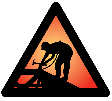 Nombre de la compañía _____________________________________________            Fecha _________Dirección del lugar de trabajo _____________________________________________¿Qué riesgos de caídas se prevén? (Marque todos los peligros que podría encontrar). Integridad de la plataforma o del piso (parte inferior de la plataforma, posible puntos de falla debido a la corrosión, etc.)Exposición del borde del techo, donde los parapetos no tienen al menos 39” de altura Agujeros, claraboyas, escotillas o aberturas en las claraboyas (Holes, skylights, hatches, or skylights openings)Carga/descarga, manipulación de material, puntos de acceso Escaleras (instalarlas o desmontarlas, subirlas y bajarlas, usarlas para realizar los trabajos)Andamios (subirse a ellos, usarlos para realizar los trabajos)Rampas abiertas, pisos u otras superficies para caminar/trabajar, etc., con bordes o lados desprotegidosRiesgos de tropiezos por manipulación de material de trabajo Techo y otra carga y descarga de material Uso de vehículos todoterreno u otro equipo motorizado Ático (acceso, trabajo en un área pequeña)Conductos u otras tuberías (gas, agua)Otro (describa): ________________________________________________________________Otro (describa): ________________________________________________________________¿Qué protección contra caídas se utilizará? (Verifique todas las formas en que evitará los riesgos de caídas).Sea especifico: ¿quién garantizará la adecuada inspección, el uso, la configuración y la eliminación de la protección contra caídas? _________________________________________¿Cómo se evitarán los riesgos de descenso o caída de objetos?Si un trabajador se cae: ¿Cómo se rescatará al trabajador que se cayó?  ___________________________________________________________________________________________________________________________________________¿A quién se contactará en caso de una emergencia?  _______________________________________________________________________________________________________________________________________Adjunte una lista de los empleados que han revisado este plan y han recibido capacitación sobre el equipo de protección que se utilizará. Sistema de barandas (Guardrail system, GRS)Andamio con barandillas Elevador de tijera Sistema personal de contención de caídas Sistema personal de detención de caídas (Personal Fall Arrest System, PFA)Cubiertas para agujeros y aberturas Monitor de seguridad con líneas de advertencia Monitor de seguridad en techos <50’ de anchoSistema de barandas con puntera Cables horizontales de rescateProtectores antideslizantes para techos (utilizados con PFA, GRS o sistema de red de seguridad [Safety Net System, SNS])Plataforma de contención Sistema de red de seguridad Línea de advertencia (solo techos de baja pendiente - 4 en 12 [o 4:12] o menos)Entrenamiento de conciencia general (describa)_________Otro (describa): _________________________Inspeccione y proteja los agujeros o huecos superioresEstablezca un área restringida debajo del trabajo en las partes elevadas Amarre las herramientas y los materiales siempre que sea posible ¿Almacena adecuadamente las herramientas, los materiales y los desechos en las partes altas?Los materiales elevados deben estar asegurados o tramados Otro (describa): _____________________Otro (describa): _____________________Otro (describa): _____________________